August 3, 2017 MEETING MINUTES	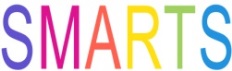 We met on Thursday, August 3, 2017 at 7:00 p.m. in the Church Hall.We opened with a prayer.  The April meeting minutes, 2017-2018 activity list and a teacher/staff birthday list were handed out.  Thank yous from Mrs. Guenther, Mrs. Stech and Mrs. Geneski were read.Stewardship:  Mrs. Guenther stated that we should try and work the 4 pillars of stewardship into our meetings when planning them.  They are hospitality, prayer, formation and service.  When saying our opening prayer we should mention a specific thing or people we are praying for.  Examples are our students, teachers, parish, etc.    Welcome Breakfast:  There will be a welcome breakfast served by the Ladies Guild on Sunday, August 13 after the 8:15 a.m. Mass.  We will be welcoming the teachers and students back to school and new members of our parish.  This will be in place of our school kickoff.  Birthdays:  A list of the teacher/staff birthdays was handed out.  We will need to add the new cook Mary Hoesing to the list.  Mrs. Guenther will let us know when her birthday is.  If we want to also include the new cleaning lady we will need to find out when Jackie Haselhorst birthday is.  Camille’s birthday is August 24 and Vanessa Schmit will take care of getting treats for her that day.  We will decide who will get treats for the remaining ones on the list at our October meeting.Clergy Appreciation:  This is on October 8, 2017.  Kim Frank will get cards for Father Tim and Deacon Doug.  Andrea Gardner will purchase $25.00 gift cards for them at Menards.  They can be given to Father and Deacon anytime or at a reception for them if one is held this year like there has been in the past.November Breakfast:  The SMARTS Group is down to serve the parish breakfast in November.  This will probably be November 12 but will have to check with President of guild Pam Schmit to clarify the date.  Vanessa Steinkraus will send a note home with the students letting them know about this and how many rolls everyone should bring.  Unless it is decided to serve something other than rolls.  The money collected will go to SMARTS.  It was mentioned that we served a breakfast in July and made $174.00.Sneeze Bar Salad Cart/Ice Machine/Dishwasher:  We may be adding a salad bar to our lunch room.  Hilltop may donate it to our school.  Also, ice will be needed for the salad bar.  An ice machine or an ice tray may also be needed to keep the salad cold.  Mrs. Guenther said her husband Tom may be able to get us an under the counter sanitizer dishwasher from a lady at very low cost or donated.  She will talk to the new cook Mary to see if the above items are what are needed.  New President:  It was suggested that serving as SMARTS President for one year and having another person act as Vice President and then take over the President job the following year would be a good idea.  Kim Frank volunteered to be our 2017-2018 President and Vanessa Steinkraus will be our 2018-2019 President.   Next Meeting:  Monday, October 9, 2017 at 7:00 p.m. in the Church Hall (church basement).  A notice of the meeting will be put in the bulletin 2 weeks prior and a note will be sent home with the students to give to their parents informing them about our next meeting.  Also, someone will need to reserve the Church Hall for the next meeting. 